Праздник Николы Зимнего20 декабря в ДК села Сумский Посад отмечался день Святого Николая Чудотворца -  покровителя моряков.  С этой ролью удачно справился Костя Сапон, ученик 4 класса. В сценарии праздника был и домовенок, его представила Злата Анастасьева, воспитанница дошкольной группы.  В  празднике участвовали фольклорные коллективы из г.Кемь и с. Колежма, с. Сумский Посад, а также наши педагоги и учащиеся. Слесарчук Людмила Алексеевна, учитель биологии и химии, провела для всех мастер-класс по изготовлению новогодних открыток. У всех получилось выполнить их красиво и творчески! Выступление ребят из объединения дополнительного образования «Одуванчик»  вызвали бурю эмоций и возгласы «Браво!».  Познавательный и интересный фильм Бориса Шергина «Обряд «Посвящение в зуйки» все смотрели с большим вниманием. Спасибо всем за хорошее настроение!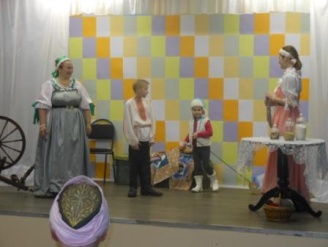 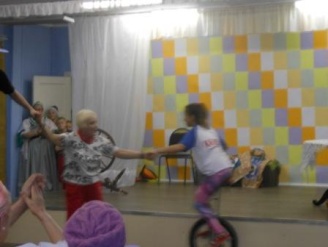 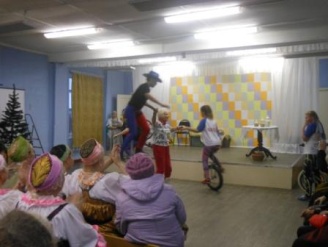 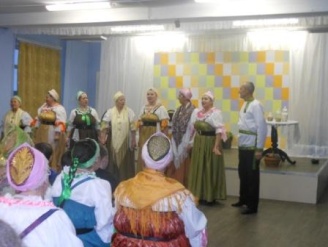 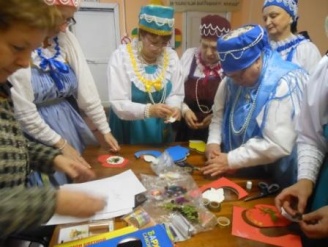 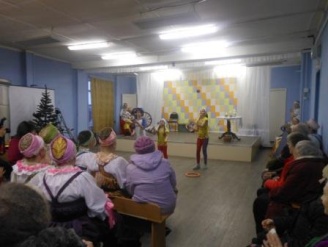 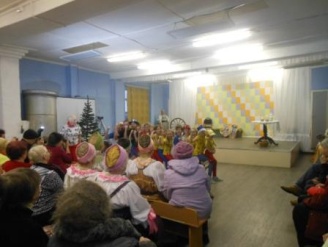 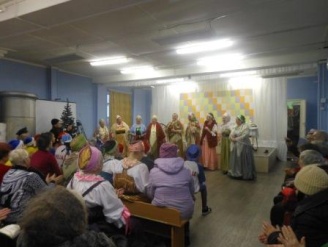 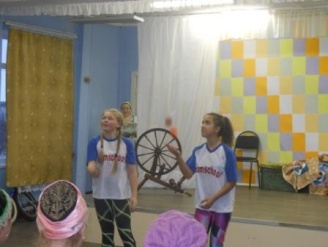 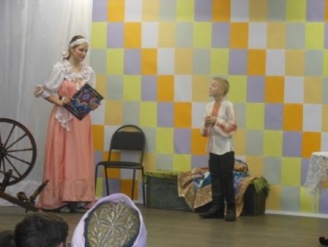 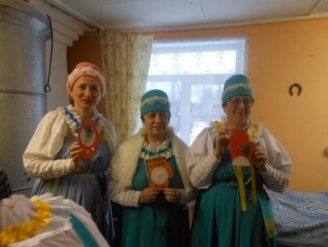 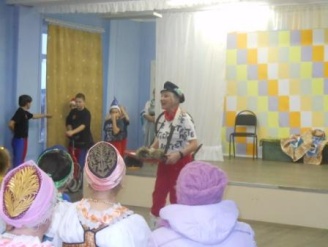 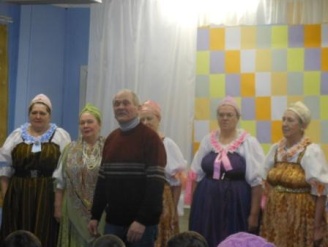 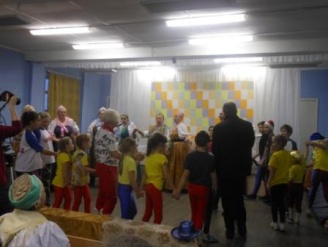 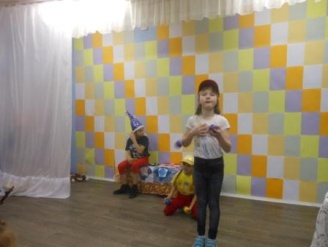 